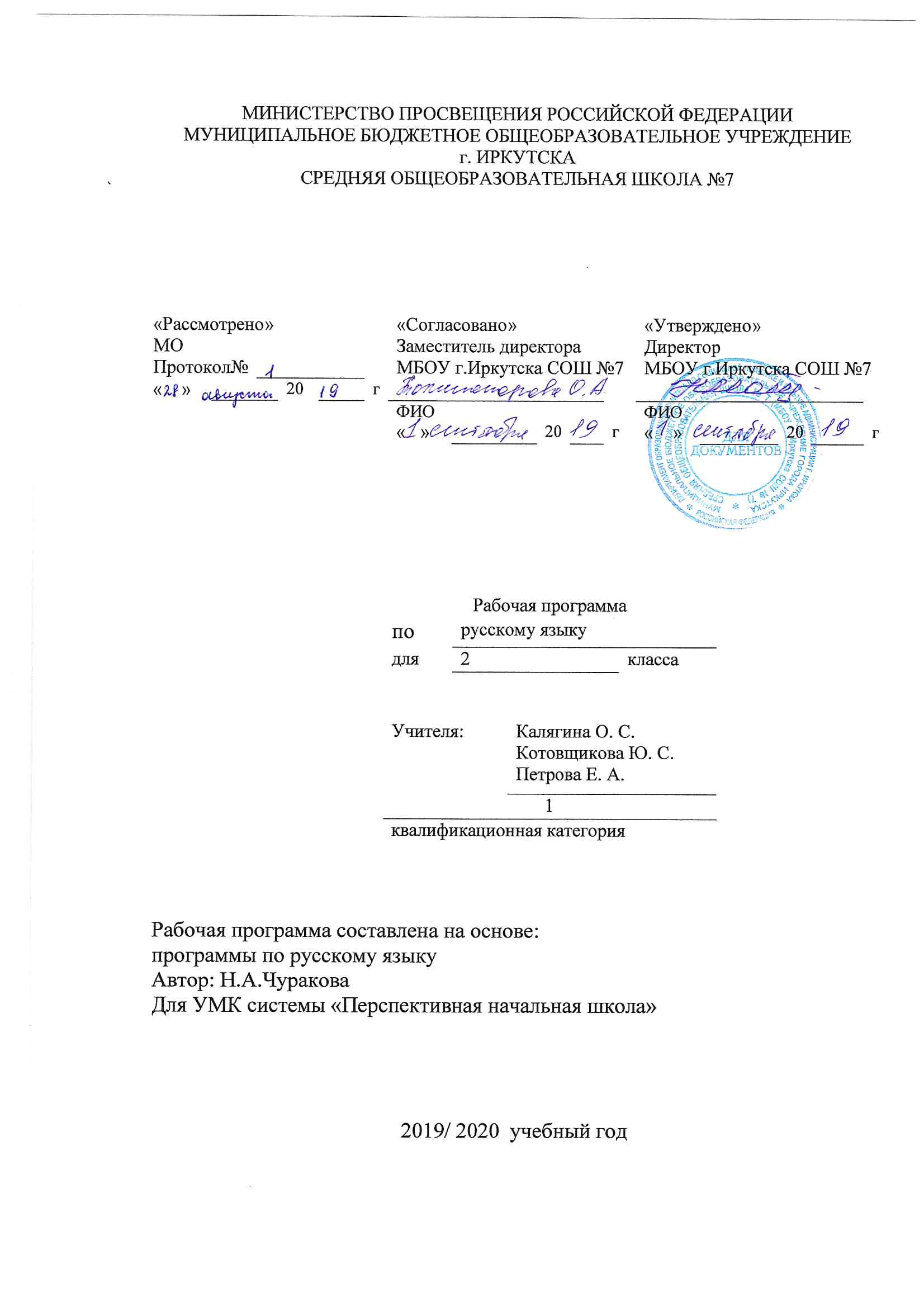 Пояснительная запискаРабочая программа по русскому языку составлена на основе следующих нормативно- правовых документов: для классов, работающих по ФГОС:1.	Федеральный государственный стандарт основного начального образования, утвержден приказом Министерства образования и наук Российской Федерации от 6 октября 2009 г. № 373.  2.	Закон Российской Федерации «Об образовании» (статья 7).3.	Учебный план МБОУ г.Иркутска  СОШ № 7 на 2019/2020 учебный год.4.	Примерная  программа (НОО по по русскому языку).Рабочая программа по русскому языку для 2 класса составлена на основе следующих нормативно- правовых документов: для классов, работающих по ФГОС:Федеральный государственный стандарт начального общего образования, утвержден приказом Министерства образования и науки Российской Федерации от 17 мая  2012 г. № 413 или Федеральный государственный стандарт основного начального образования, утвержден приказом Министерства образования и наук Российской Федерации от 6 октября 2009 г. № 373.  Закон Российской Федерации «Об образовании» (статья 7).Учебный план МБОУ г. Иркутска  СОШ № 7 на 2019/2020учебный год.Примерная  программа начального общего образования по русскому языку.Планируемые образовательные результаты изучения содержания курса.Личностными результатами изучения курса «Русский язык» во 2-м классе является формирования следующих умений: - самоопределение - система заданий, нацеленная на децентрацию младшего школьника, ориентирующая его на учет чужой точки зрения, на  оказание интеллектуальной помощи сквозным героям, которые в этом нуждаются при решении трудных задач; - смыслообразование и нравственно-этическая ориентация - организация участия  детей в действиях интриги, ориентирующей  младшего школьника помогать  героям  интриги с  целью решить интеллектуальные задачи.Обучающиеся получат возможность для формирования:устойчивого учебно-познавательного интереса к новым общим способам решения задач;адекватного понимания причин успешности/неуспешности учебной деятельности;положительной адекватной дифференцированной самооценки на основе критерия успешности реализации социальной роли «хорошего ученика»;морального сознания на конвенциональном уровне, способности к решению моральных дилемм на основе учёта позиций партнёров в общении, ориентации на их мотивы и чувства, устойчивое следование в поведении моральным нормам и этическим требованиям;   Метапредметными результатами изучения русского языка в начальной школе являются: умение использовать язык с целью поиска необходимой информации в различных источниках для решения учебных задач; способность ориентироваться в целях, задачах, средствах и условиях общения;  умения выбирать адекватные языковые средства для успешного решения коммуникативных задач (диалог, устные монологические высказывания, письменные тексты) с учетом   особенностей разных видов   речи,   ситуации общения понимание необходимости ориентироваться на позицию партнера, учитывать различные мнения и координировать  различные позиции в сотрудничестве с целью успешного участия в диалоге; стремление к более точному выражению собственного мнения и позиции; умение задавать вопросы; самостоятельно формулировать тему и цели урока, составлять план решения учебной проблемы совместно с учителем, работать по плану, сверяя свои действия с целью, корректировать свою деятельность; умение анализировать, сравнивать, классифицировать, установление причинных связей и зависимостей между объектами; умение работать с таблицами, схемами, моделями; умение представлять учебный материал в виде схем, моделей; умение анализировать учебные тексты из разных предметных областей (математические, познавательные и др.) с точки зрения лингвистики; вычитывать все виды текстовой информации: актуальную, подтекстовую, концептуальную; пользоваться разными видами чтения: изучающим, просмотровым, ознакомительным.Предметные результаты: Обучающийся научится:правильно называть буквы русского алфавита;различать гласные (ударные и безударные) и согласные твёрдые и мягкие, глухие и звонкие) звуки;каллиграфически правильно писать слова, предложения, тексты из 35-45 слов без пропусков, вставок, искажений букв;делить слова на слоги, выделять ударный слог, переносить слова по слогам;обозначать на письме мягкость согласных звуков гласными буквами и мягким знаком;писать заглавную букву в именах, фамилиях людей, в названиях городов, деревень, в кличках животных;писать слова с сочетаниями жи-ши, ча-ща, чу-щу, чк-чн-чт;правильно обозначать буквами парные звонкие и глухие согласные в конце слов и безударные гласные звуки в двусложных словах;писать слова с удвоенными согласными буквами, с разделительным мягким знаком, с непроверяемыми написаниями по программе 2 класса;писать раздельно предлоги со словами;производить фонетический разбор: делить слова на слоги, определять ударные гласные звуки в слогах, а также последовательность звуков и букв;правильно ставить вопрос к слову и по вопросу определять части речи;устанавливать связь слов в предложении, состоящем из 3-4 слов; выделять подлежащее и сказуемое;составлять предложение из слов, устанавливая между ними связь по вопросам;употреблять заглавную букву в начале предложения, ставить знаки препинания в конце предложения;определять тему текста и озаглавливать его в зависимости от темы;делить сплошной текст на предложения;устанавливать смысловую связь между частями текста;составлять и записывать текст из 3-5 предложений на заданную или самостоятельно выбранную тему;при записи текста использовать красную строку;УЧЕБНО–ТЕМАТИЧЕСКИЙ ПЛАН:Тематическое планирование№ п/пРаздел (тема)Количество часовФормы контроля1Фонетика и орфография 52ч.диктанты, самостоятельные работы2Морфемика и словообразование                      50ч.диктанты, самостоятельные работы, контрольное списывание, тест3Морфология и лексика 27 ч.диктанты, самостоятельные работы, контрольное списывание4Синтаксис и пунктуация 11 ч.диктанты, самостоятельные работы, контрольное списывание5Лексикография изучается во всех разделах в течение года6Развитие речи  30 ч.устное изложение, письменное изложение№Тема урока (страницы учебника, тетради)ДатаПрим. 1Знакомство со словарями русского языка2Знакомство со словарями русского языка3Звуки и буквы4Развитие речи с элементами культуры речи. Какие бывают предложения.5Основа предложения. Главные и неглавные слова в предложении6Неглавные члены предложения. Постановка вопросов к неглавным членам предложения7Входная контрольная работа8Развитие речи с элементами культуры речи. Что такое текст. Тема текста9Порядок слов в предложении. Окончание слова и разные формы слова10Формы слова в предложении и их различение11Окончания слов –названий предметов12Что такое словосочетание. Постановка вопросов к зависимым словам13Отличие грамматической связи слов в словосочетании и в основе предложения14Основа слова и его окончание.15Основа слова и его окончание.16Слова-названия предметов, у которых нет окончаний.17Разграничение слов, имеющих окончаний и не имеющих окончаний (неизменяемых)18Итоговый диктант по результатам повторения19Разграничение слов, имеющих окончаний и не имеющих окончаний (неизменяемых)20Слова-названия предметов, у которых нет окончаний. Род неизменяемых и изменяемых слов-предметов.20Развитие речи с элементами культуры речи. Тема текста21Разграничение слов, имеющих окончаний (изменяемых) и не имеющих окончаний (неизменяемых)22Слова-названия предметов разного рода.23Слова-названия предметов разного рода.24Слова-названия предметов разного рода.25Слова-названия предметов разного рода. Окончания слов мужского и женского рода26Развитие речи с элементами культуры речи. Начало текста27Слова-названия предметов разного рода. Окончания слов мужского и женского рода28Проверочная работа29Начальная форма слова слов-названий предметов. Форма слова в словарях30Развитие речи с элементами культуры речи. Строение текста. Основная мысль текста и его окончание31Начальная форма слов-признаков32Начальная форма слов-действий. Родственные слова33Основы родственных слов. Различение разных слов и форм слова34Общая часть родственных слов35Развитие речи с элементами культуры речи.Что такое текст. Работа с картиной Т. Мавриной «Васильки на окне»36Различение грамматических форм слова и родственных слов37Итоговый диктант за 1 четверть38Проверочная работа39Различение грамматических форм слова и родственных слов40Родственные слова. Корень слова41Развитие речи с элементами культуры речи. Азбука вежливости. Как писать письмо.42Многозначные слова. Работа со словарем43Корень слова. Однокоренные слова44Различение многозначных слов и омонимов45Разные слова, которые случайно одинаково звучат и пишутся46Слова со сходным значением, которые по-разному звучат и пишутся47Понятие о происхождении слова48Правописание безударных гласных в корне слова49Правописание безударных гласных в корне слова50Развитие речи с элементами культуры речи. План текста. Пересказ по плану5152Правописание парных звонких-глухих согласных в корне слова53Правописание парных звонких-глухих согласных в корне слова54Правописание парных звонких-глухих согласных в корне слова. Конкурс на лучший диктант55Развитие речи с элементами культуры речи. Тема и основная мысль текста.56Чередование звуков в корнях, которое видно на письме57Чередование звуков в корнях, которое видно на письме58Проверочная работа59Чередование звуков в корнях, которое видно на письме. Работа над ошибками60Развитие речи с элементами культуры речи.Главное переживание текста. Работа с картиной Т. Мавриной «Костёр во дворе»61Правописание ЖИ-ШИ, ЧА-ЩА, ЧУ-ЩУ в безударных корнях	62Правописание ЖИ-ШИ, ЧА-ЩА, ЧУ-ЩУ в безударных корнях63Предварительная итоговая комплексная работа64Написание слов-названий предметов мужского и женского рода с основой на шипящий звук65Написание Ь в словах-названиях предметов мужского и женского рода с основой на шипящий звук66Правописание безударных гласных в корне слова. Родственные слова67Предварительная итоговая комплексная работа68Работа над ошибками в предварительной итоговой комплексной работе69Развитие речи с элементами культуры речи. Тема и основная мысль текста70Родственные слова и формы одного слова71Трудности письма в корне слова72Итоговый диктант73Проверочная работа74Работа над ошибками. Способы проверки трудностей письма в корне слова75Развитие речи с элементами культуры речи.Работа с картиной  А.Рылова «Полевая рябинка»76Правописание безударного гласного и парного звонкого-глухого согласного в корне слова. Родственные слова77Развитие речи с элементами культуры речи. Развитие речи. Самостоятельная работа78Развитие речи с элементами культуры речи. Азбука вежливости. Как написать поздравление.79Повторение правописания безударного гласного и парного звонкого-глухого согласного в корне слова. Родственные слова80Заседание для членов клуба «Ключ и заря». Заседание клуба, на котором все учились задавать вопросы.81Постановка вопросов к главным членам предложения.82Постановка вопросов к главным членам предложения.83Начальная форма слов, называющих предметов.84Начальная форма слов, называющих действия.85Развитие речи с элементами культуры речи.Текст. Основные особенности текста.86Начальная форма слов, называющих признаки.87Написание Ы после Ц в окончаниях слов-названий предметов.88Написание Ы после Ц в окончаниях слов-названий предметов.89Образование слов от основ с помощью суффиксов.90Развитие речи с элементами культуры речи. Деление текста на части. Выделение смысловых частей в тексте.91Образование слов-названий предметов от основ других слов с помощью суффиксов.92Чередование согласных в корнях слов в процессе словообразования.93Образование слов-названий признаков от основ названий-предметов с помощью суффиксов. Написание сочетаний чк, чн.94Образование слов-названий признаков от основ названий-предметов с помощью суффиксов. Написание сочетаний чк, чн.95 Развитие речи с элементами культуры речи. Работа с картиной Матисса «Разговор»96Правописание парного звонкого – глухого согласного в середине и на конце слова.97Образование родственных слов с помощью суффикса - К - .98Мониторинговая работа «Трудности письма в корне и на конце слова»99Образование слов женского рода от основ слов мужского рода с помощью суффиксов.100Развитие речи с элементами культуры речи. Части текста и план.101Образование слов женского рода от основ слов мужского рода с помощью суффиксов.102Изложение по тексту, прочитанному учителю.103Образование слов с помощью суффиксов.104Выделение обращения с помощью интонации.105Развитие речи с элементами культуры речи. Работа с картиной К. Петрова-Водкина «Утренний натюрморт».106Выделение обращения на письме.107Образование слов с помощью приставки.108Комплексная предварительная итоговая работа.109Образование слов с помощью приставки. Правописание приставок и предлогов.110Развитие речи с элементами культуры речи. Устное изложение. Как писать письмо. Как написать поздравление.111Правописание частицы НЕ со словами, называющими действия.Правописание частицы НЕ со словами, называющими действия.112Правописание частицы НЕ со словами, называющими действия.Правописание частицы НЕ со словами, называющими действия.113Правописание частицы НЕ со словами, называющими действия.Образование родственных слов с помощью приставок. Роль приставки в слове.114Правописание частицы НЕ со словами, называющими действия.Образование родственных слов с помощью приставок. Роль приставки в слове.115Родственные слова, называющие действия с разными приставками и суффиксами.116Что такое состав слова.117Разбор глагола по составу.118Проверочная работа по теме «Раздельное написание частицы НЕ со словами-действиями».119Ь на конце начальной формы слов-действий, оканчивающихся на шипящий.120Развитие речи с элементами культуры речи. Письменное изложение. Как писать поздравление.121Ь на конце начальной формы слов-действий, оканчивающихся на шипящий.122Итоговый диктант.123Проверочная работа.124Образование слов с помощью приставки и суффикса.125Образование слов с помощью приставки и суффикса.126Правильное употребление приставок НА- и О- в словах надевать, надеть, одевать, одеть.127Правильное употребление приставок НА- и О- в словах надевать, надеть, одевать, одеть.128Сложные слова из двух корней с буквой соединительного гласного.129Сложные  слова из двух корней с буквой  соединительного гласного.130Сложные  слова из двух корней с буквой  соединительного гласного131Развитие речи с элементами культуры речи. Типы текстов. Описание и повествование.132Сложные  слова из двух корней с буквой  соединительного гласного.133Сложные  слова из двух корней с буквой  соединительного гласного134Разделительный  Ь знак.135Разделительный Ъ знак. Сходства и различия в написании разделительных знаков.136Написание слов с приставками с разделительным Ъ и без него.137Написание  разделительных Ь и Ъ знаков.138Повторение (состав слова). Написание Ь.139Развитие речи с элементами культуры речи. Различение типов текста: текст – описание и текст – повествование.140Написание  разделительных Ь и Ъ знаков.141Итоговая комплексная работа.142Завершение. Итоговой комплексной работа.143Повторение правописания соединительных гласных, безударных гласных и парных глухих согласных в сложных словах.144Развитие речи с элементами культуры речи. Описание и повествование.145Написание  разделительных Ъ.146Итоговый диктант.147Проверочная работа.148Написание  разделительных Ь и Ъ.149Развитие речи с элементами культуры речи. Научный и художественный тексты.150Правописание родственных слов с непроизносимой согласной в корне.151Правописание слов с непроизносимыми и парными согласными в корне слова.152Чередование настоящего звука с нулевым звуком153Правописание слов с непроизносимыми и парными согласными в корне слова.154Правописание слов с непроизносимыми согласными в корне слова.155Повторение правописания изученных трудностей письма.156Контрольное списывание. Повторение изученных трудностей письма.157Развитие речи с элементами культуры речи. Научный и художественный текст. Работа с картиной Н. Рериха «Стражи ночи».158Правописание слов с непроизносимыми и парными согласными в корне слова.159Изложение по тексту, прочитанному учителем160Развитие речи с элементами культуры речи. Устное изложение. Работа с картиной Ван Гога «Подсолнухи».161Развитие речи с элементами культуры речи. Письменное изложение. Работа с картиной Ван Гога «Церковь в Овере».162 Повторение правописания трудностей письма.163Повторение правописания трудностей письма.164Письменное изложение. Обсуждение заданий клуба «Ключ и заря».165Повторение правописания трудностей письма.166Повторение правописания трудностей письма.167Повторение правописания трудностей письма.168Повторение правописания трудностей письма.169Повторение правописания трудностей письма.170Повторение правописания трудностей письма.